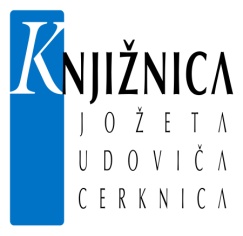 	PRISTOPNICA V DOMOZNANSKO SKUPINO Podpisani… …želim vstopiti v domoznansko skupino pri Knjižnici Jožeta Udoviča Cerknica,enota_____________________________________________.V/Na____________________, dne______________                                                                                  Lastnoročni podpis:Ime in priimekStanujoč – ulica, hišna št.Kraj in poštaRojen – v…….Telefon/GSME mailTema in tematika, ki me posebej zanima